Visitando: San Luis Potosí, Santa María del Río, Ex Hacienda Gogorrón o Ex Hacienda Jesús María, Cascada de Tamul y Cueva de Agua o Jardín Surrealista de Xilitla y Real de Catorce.Duración: 6 días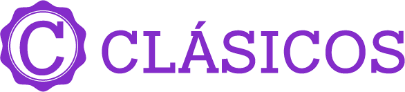 Llegadas compartidas: martes y sábados Llegadas privadas: De martes a domingo Vigencia: 20 diciembre 2024Mínimo 2 personas	DÍA 01.	 	SAN LUIS POTOSÍLlegada al aeropuerto de San Luis Potosí y traslado al hotel elegido. Check in a partir de las 15:00 hrs. Salida a las 16:00 hrs para iniciar con el tour peatonal de 2 horas por la ciudad, en donde podrá descubrir las riquezas de la señorial capital potosina, recorriendo sus calles adoquinadas flanqueadas por centenarias iglesias, plazas imponentes, majestuosos edificios y floridos jardines, a través de un recorrido peatonal por sus cuatro principales plazas: Plaza del Carmen, Plaza de Armas, Plaza Fundadores y Plaza de San Francisco.Sugerimos visitar opcionalmente el “Museo de Leonora Carrington” y el Centro de las Artes” (incluidos en el Travel Shop Pack). El Museo es el primero en el mundo dedicado a la artista surrealista de origen inglés, donde se exhiben esculturas, joyas, obra gráfica y objetos personales de la autora. Continuación para visitar el “Centro de las Artes”, edificio emblemático y de los más bellos de la ciudad ya que anteriormente la construcción se usó como penitenciaría. La prisión se construyó por mandato de Porfirio Díaz y entre sus muros vivieron los delincuentes más peligrosos del estado, así como Francisco I. Madero, encarcelado después de ser acusado de conspirar en contra el régimen de Porfirio Díaz. Aún se conserva la celda donde Madero pasó aquellos días y se puede visitar. Regreso a su hotel. Alojamiento.Nota: En caso de contratar la visita opcional, la salida de la excursión será 1 hora antes.DÍA 02. 	SAN LUIS POTOSÍ – SANTA MARIA DEL RÍO -EX HACIENDA – SAN LUIS POTOSÍSalida a las 09:00 hrs. hacia Santa María del Río, ubicada a 40 minutos de la ciudad capital, en donde nos dirigiremos a un taller donde realizan el famoso rebozo y que actualmente se produce esta prenda con técnicas ancestrales. El lugar donde tejerlo se ha vuelto un arte es este destino potosino. Después visitaremos una antigua Ex Hacienda, opción a elegir entre:Opción 1: Ex Hacienda de Gogorrón la cual toma su nombre de su fundador, Don Pedro Arizmendi Gogorrón, quien fue un minero y comerciante vasco. En esta Hacienda se beneﬁciaron de la extracción de oro y plata, pero posteriormente y gracias al buen clima, diversiﬁcó su actividad y se convirtió en un bastión ganadero y agrícola. En el siglo XIX fue adquirida por un filántropo y visionario español, quien pronto la convirtió en una de las haciendas más productivas del porfiriato ya que instaló una fábrica de textiles y de mezcal, pero su mayor acierto fue la perforación de 16 pozos, de los cuales brotaron aguas con una temperatura de 40 grados, a las que le atribuyen propiedades curativas. También es famosa porque ahí filmaron la Película de “El Zorro 2”.Opción 2: Ex Hacienda Jesús María, es una hacienda Religiosa que entre sus atractivos están el Convento de las Religiosas de la Cruz y el Museo dedicado a la venerable Conchita Cabrera de Armida, fundadora de comunidades para laicos, sacerdotes y religiosas. Se puede visitar la recamara y biblioteca de la Madre Conchita. Fue beatificada en mayo del 2019.Llegada a su hotel en San Luis Potosí alrededor de las 16:00 hrs. Tarde libre. Alojamiento.DÍA 03.	(EXCURSIÓN A ELEGIR)OPCION 1: CASCADA DE TAMUL Y CUEVA DE AGUASalida a las 05:00 hrs. con destino a la famosa Cascada de Tamul, ubicada a 4 horas de distancia. Una vez llegando abordarán la lancha para remar río arriba, donde se encuentra la imponente Cascada de Tamul con una caída de 105 metros, originada por la unión del río Gallinas y el río Santa María. Durante este recorrido podrá apreciar el paisaje de altas paredes rocosas cubiertas de jardines colgantes formados por helechos y palmas, así como el espectacular color del río, de un azul intenso. Parada en la Cueva de Agua, una fosa transparente, con profundidad superior a los veinte metros, ideal para aventarse unos clavados o bien para nadar. Comida incluida. Llegada a su hotel en San Luis aproximadamente a las 20:00 hrs. Alojamiento.Nota: Llevar calzado cómodo, 1 cambio de ropa, traje de baño, toalla, sandalias o zapatos de agua, sombrero o gorra y bloqueador solar.OPCIÓN 2: JARDIN SURREALISTA DE XILITLASalida a las 05:00 hrs. con destino a Xilitla, ubicado a 5 horas de distancia. Box lunch incluido. Llegada y visita al Jardín Surrealista de Edward James, que es un armonioso lugar integrado de naturaleza y de arquitectura surrealista. El jardín se compone de figuras hechas en concreto, situadas en una especie de laberinto; la mayor parte de las estructuras imitan a la naturaleza, se dice que cada una de estas formas tiene un significado que refleja el espíritu idealista, soñador y surrealista de su creador. Tiempo libre para nadar en las pozas que se ubican dentro del Jardín. Llegada aproximadamente a San Luis Potosí a las 20:00 hrs. Alojamiento.DÍA 04.  	SAN LUIS POTOSÍ – PUEBLO MÁGICO REAL DE CATORCE-SAN LUIS POTOSÍSalida a las 08:00 hrs. hacia el Pueblo Mágico de Real de Catorce, ubicado a 3 hrs de distancia. La historia del pueblo comenzó desde 1773, cuando unos mineros hallaron una de las minas de plata más fructíferas del virreinato. La búsqueda de minerales en esta región alcanzó su auge a principios de la década de 1810, aunque siguió operando hasta bien entrado el siglo XX. Un día este florecimiento terminó y el pueblo quedó abandonado. Pasearemos tranquilamente por sus calles empedradas y visitando los lugares históricos como la Parroquia de la Purísima Concepción, el Palenque de Gallos, el Camposanto, el Templo de Guadalupe y la Plaza de Toros. Llegada aproximadamente a San Luis Potosí a las 19:00 hrs. Alojamiento.DÍA 05.		SAN LUIS POTOSÍ (OPCIONAL CASCADAS PUENTE DE DIOS Y TAMASOPO)Día libre. Sugerimos realizar opcionalmente la Excursión a las Cascadas Puente de Dios y Tamasopo (incluidos en el Travel Shop Pack). Salida a las 07:50 hrs. (de lunes a viernes) o a las 07:00 hrs (sábados y domingos) con destino a la Cascada de Puente de Dios, a 3 hrs de distancia aproximadamente, para acceder a ella hay que bajar 300 escalones; es un tipo de caverna formada de roca natural en la que los rayos del sol entran por una grieta creando un efecto de iluminación artificial en el agua, en este lugar podrá observar el azul turquesa del agua, las estalactitas y estalagmitas en las paredes, que hacen de esta visita, una experiencia inolvidable. Continuación hacia la Cascada de Tamasopo, a 15 minutos de distancia, lugar de frondosa vegetación que da paso a un verdadero edén. Escuchar el sonido del agua al caer de sus 20 metros de altura y observar cómo el manto de agua uniforme se va dividiendo y deslizando por las rocas, se vuelve todo un espectáculo que deleitará su pupila. Llegada aproximadamente a San Luis Potosí a las 19:00 hrs. Alojamiento.Notas: *Llevar Calzado cómodo, 1 cambio de ropa, traje de baño, toalla, sandalias o zapatos de agua, sombrero o gorra y bloqueador solar.*Esta excursión no se recomienda para gente con problemas para caminar.DÍA 06.		SAN LUIS POTOSÍ – AEROPUERTO DE SAN LUIS POTOSÍCheck out a medio día. A la hora prevista, traslado al aeropuerto para tomar su vuelo de regreso. Fin de los servicios.INCLUYE: Traslados aeropuerto – hotel – aeropuerto en servicio compartido en vehiculos con capacidad controlada y previamente sanitizados.5 noches de hospedaje en San Luis PotosíTransportación terrestre para los tours en servicio compartido en vehiculos con capacidad controlada y previamente sanitizados.Visita de ciudad peatonal en san Luis Potosí.Tour a Santa María del Río con Ex Hacienda a elegir entre: Ex Hacienda de Gogorrón o Ex hacienda Jesús María.Tour a elegir entre: Cascada de Tamul con cueva de agua y comida incluida o Jardín Surrealista en Xilitla, con box lunch. Tour al Pueblo Mágico de Real de Catorce.Todas las entradas a los lugares descritos en el itinerario.Conductor – guía para los tours mencionados.Impuestos.NO INCLUYE:Extras en hoteles como llamadas telefónicas, lavandería, room service, etc.Boletos aéreos o de autobúsTraslados de la estación de autobús al hotel o viceversa.Servicios, excursiones,  comidas y bebidas no especificadas Propinas a camaristas, botones, guías, choferesGastos personalesIMPORTANTE:Con un mínimo de 2 pasajeros solicite los servicios EN PRIVADO sin costo adicional.La llegada a San Luis Potosí debe ser a más tardar a las 13:00 hrs. El proveedor en destino se reserva el derecho a modificar el orden de los tours dentro del paquete, además de cambiar el orden de las visitas, por cuestiones de operación internas o por fuerza mayor.Actividades en la zona de la Huasteca están sujeta a modificación por condiciones climáticas. 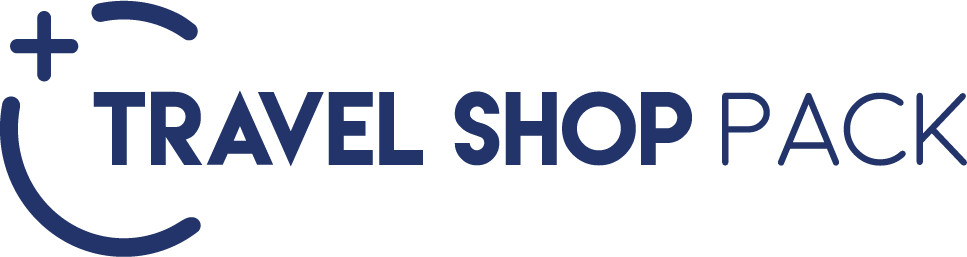 INCLUYE:INCLUYE:*MUSEO LEONORA CARRINGTON Y CENTRO DE LAS ARTES *MUSEO LEONORA CARRINGTON Y CENTRO DE LAS ARTES *CASCADAS PUENTE DE DIOS Y TAMASOPO *CASCADAS PUENTE DE DIOS Y TAMASOPO PRECIO POR ADULTO$3640 MXNPRECIO DEL MENOR$1970 MXNHOTELES PREVISTOS O SIMILARESHOTELES PREVISTOS O SIMILARESHOTELES PREVISTOS O SIMILARESCIUDADHOTELCATSAN LUIS POTOSICOMFORT INNTSAN LUIS POTOSINH SAN LUIS POTOSI PSAN LUIS POTOSICITY CENTRO SAN LUIS POTOSIPSPRECIO POR PERSONA EN MXN (MINIMO 2 PERSONAS) PRECIO POR PERSONA EN MXN (MINIMO 2 PERSONAS) PRECIO POR PERSONA EN MXN (MINIMO 2 PERSONAS) PRECIO POR PERSONA EN MXN (MINIMO 2 PERSONAS) PRECIO POR PERSONA EN MXN (MINIMO 2 PERSONAS) PRECIO POR PERSONA EN MXN (MINIMO 2 PERSONAS) SERVICIOS TERRESTRES EXCLUSIVAMENTESERVICIOS TERRESTRES EXCLUSIVAMENTESERVICIOS TERRESTRES EXCLUSIVAMENTESERVICIOS TERRESTRES EXCLUSIVAMENTESERVICIOS TERRESTRES EXCLUSIVAMENTESERVICIOS TERRESTRES EXCLUSIVAMENTEDBLTPLCPLSGLMNRTURISTA139801394013480189505630PRIMERA 1588015460N/A199905630PRIMERA SUPERIOR197701608014980251105630APLICA SUPLEMENTO EN TEMPORADA ALTA, SEMANA SANTA, PASCUA, VERANO, NAVIDAD, FIN DE AÑO, PUENTES Y DÍAS FESTIVOS. TARIFAS SUJETAS A CAMBIOS Y A DISPONIBILIDAD LIMITADA SIN PREVIO AVISO. MENOR DE 2 A 10 AÑOS COMPARTIENDO HABITACIÓN CON 2 ADULTOS.  VIGENCIA: 15 DE DICIEMBRE DE 2024APLICA SUPLEMENTO EN TEMPORADA ALTA, SEMANA SANTA, PASCUA, VERANO, NAVIDAD, FIN DE AÑO, PUENTES Y DÍAS FESTIVOS. TARIFAS SUJETAS A CAMBIOS Y A DISPONIBILIDAD LIMITADA SIN PREVIO AVISO. MENOR DE 2 A 10 AÑOS COMPARTIENDO HABITACIÓN CON 2 ADULTOS.  VIGENCIA: 15 DE DICIEMBRE DE 2024APLICA SUPLEMENTO EN TEMPORADA ALTA, SEMANA SANTA, PASCUA, VERANO, NAVIDAD, FIN DE AÑO, PUENTES Y DÍAS FESTIVOS. TARIFAS SUJETAS A CAMBIOS Y A DISPONIBILIDAD LIMITADA SIN PREVIO AVISO. MENOR DE 2 A 10 AÑOS COMPARTIENDO HABITACIÓN CON 2 ADULTOS.  VIGENCIA: 15 DE DICIEMBRE DE 2024APLICA SUPLEMENTO EN TEMPORADA ALTA, SEMANA SANTA, PASCUA, VERANO, NAVIDAD, FIN DE AÑO, PUENTES Y DÍAS FESTIVOS. TARIFAS SUJETAS A CAMBIOS Y A DISPONIBILIDAD LIMITADA SIN PREVIO AVISO. MENOR DE 2 A 10 AÑOS COMPARTIENDO HABITACIÓN CON 2 ADULTOS.  VIGENCIA: 15 DE DICIEMBRE DE 2024APLICA SUPLEMENTO EN TEMPORADA ALTA, SEMANA SANTA, PASCUA, VERANO, NAVIDAD, FIN DE AÑO, PUENTES Y DÍAS FESTIVOS. TARIFAS SUJETAS A CAMBIOS Y A DISPONIBILIDAD LIMITADA SIN PREVIO AVISO. MENOR DE 2 A 10 AÑOS COMPARTIENDO HABITACIÓN CON 2 ADULTOS.  VIGENCIA: 15 DE DICIEMBRE DE 2024APLICA SUPLEMENTO EN TEMPORADA ALTA, SEMANA SANTA, PASCUA, VERANO, NAVIDAD, FIN DE AÑO, PUENTES Y DÍAS FESTIVOS. TARIFAS SUJETAS A CAMBIOS Y A DISPONIBILIDAD LIMITADA SIN PREVIO AVISO. MENOR DE 2 A 10 AÑOS COMPARTIENDO HABITACIÓN CON 2 ADULTOS.  VIGENCIA: 15 DE DICIEMBRE DE 2024APLICA SUPLEMENTO EN TEMPORADA ALTA, SEMANA SANTA, PASCUA, VERANO, NAVIDAD, FIN DE AÑO, PUENTES Y DÍAS FESTIVOS. TARIFAS SUJETAS A CAMBIOS Y A DISPONIBILIDAD LIMITADA SIN PREVIO AVISO. MENOR DE 2 A 10 AÑOS COMPARTIENDO HABITACIÓN CON 2 ADULTOS.  VIGENCIA: 15 DE DICIEMBRE DE 2024APLICA SUPLEMENTO EN TEMPORADA ALTA, SEMANA SANTA, PASCUA, VERANO, NAVIDAD, FIN DE AÑO, PUENTES Y DÍAS FESTIVOS. TARIFAS SUJETAS A CAMBIOS Y A DISPONIBILIDAD LIMITADA SIN PREVIO AVISO. MENOR DE 2 A 10 AÑOS COMPARTIENDO HABITACIÓN CON 2 ADULTOS.  VIGENCIA: 15 DE DICIEMBRE DE 2024APLICA SUPLEMENTO EN TEMPORADA ALTA, SEMANA SANTA, PASCUA, VERANO, NAVIDAD, FIN DE AÑO, PUENTES Y DÍAS FESTIVOS. TARIFAS SUJETAS A CAMBIOS Y A DISPONIBILIDAD LIMITADA SIN PREVIO AVISO. MENOR DE 2 A 10 AÑOS COMPARTIENDO HABITACIÓN CON 2 ADULTOS.  VIGENCIA: 15 DE DICIEMBRE DE 2024APLICA SUPLEMENTO EN TEMPORADA ALTA, SEMANA SANTA, PASCUA, VERANO, NAVIDAD, FIN DE AÑO, PUENTES Y DÍAS FESTIVOS. TARIFAS SUJETAS A CAMBIOS Y A DISPONIBILIDAD LIMITADA SIN PREVIO AVISO. MENOR DE 2 A 10 AÑOS COMPARTIENDO HABITACIÓN CON 2 ADULTOS.  VIGENCIA: 15 DE DICIEMBRE DE 2024APLICA SUPLEMENTO EN TEMPORADA ALTA, SEMANA SANTA, PASCUA, VERANO, NAVIDAD, FIN DE AÑO, PUENTES Y DÍAS FESTIVOS. TARIFAS SUJETAS A CAMBIOS Y A DISPONIBILIDAD LIMITADA SIN PREVIO AVISO. MENOR DE 2 A 10 AÑOS COMPARTIENDO HABITACIÓN CON 2 ADULTOS.  VIGENCIA: 15 DE DICIEMBRE DE 2024APLICA SUPLEMENTO EN TEMPORADA ALTA, SEMANA SANTA, PASCUA, VERANO, NAVIDAD, FIN DE AÑO, PUENTES Y DÍAS FESTIVOS. TARIFAS SUJETAS A CAMBIOS Y A DISPONIBILIDAD LIMITADA SIN PREVIO AVISO. MENOR DE 2 A 10 AÑOS COMPARTIENDO HABITACIÓN CON 2 ADULTOS.  VIGENCIA: 15 DE DICIEMBRE DE 2024APLICA SUPLEMENTO EN TEMPORADA ALTA, SEMANA SANTA, PASCUA, VERANO, NAVIDAD, FIN DE AÑO, PUENTES Y DÍAS FESTIVOS. TARIFAS SUJETAS A CAMBIOS Y A DISPONIBILIDAD LIMITADA SIN PREVIO AVISO. MENOR DE 2 A 10 AÑOS COMPARTIENDO HABITACIÓN CON 2 ADULTOS.  VIGENCIA: 15 DE DICIEMBRE DE 2024APLICA SUPLEMENTO EN TEMPORADA ALTA, SEMANA SANTA, PASCUA, VERANO, NAVIDAD, FIN DE AÑO, PUENTES Y DÍAS FESTIVOS. TARIFAS SUJETAS A CAMBIOS Y A DISPONIBILIDAD LIMITADA SIN PREVIO AVISO. MENOR DE 2 A 10 AÑOS COMPARTIENDO HABITACIÓN CON 2 ADULTOS.  VIGENCIA: 15 DE DICIEMBRE DE 2024APLICA SUPLEMENTO EN TEMPORADA ALTA, SEMANA SANTA, PASCUA, VERANO, NAVIDAD, FIN DE AÑO, PUENTES Y DÍAS FESTIVOS. TARIFAS SUJETAS A CAMBIOS Y A DISPONIBILIDAD LIMITADA SIN PREVIO AVISO. MENOR DE 2 A 10 AÑOS COMPARTIENDO HABITACIÓN CON 2 ADULTOS.  VIGENCIA: 15 DE DICIEMBRE DE 2024APLICA SUPLEMENTO EN TEMPORADA ALTA, SEMANA SANTA, PASCUA, VERANO, NAVIDAD, FIN DE AÑO, PUENTES Y DÍAS FESTIVOS. TARIFAS SUJETAS A CAMBIOS Y A DISPONIBILIDAD LIMITADA SIN PREVIO AVISO. MENOR DE 2 A 10 AÑOS COMPARTIENDO HABITACIÓN CON 2 ADULTOS.  VIGENCIA: 15 DE DICIEMBRE DE 2024APLICA SUPLEMENTO EN TEMPORADA ALTA, SEMANA SANTA, PASCUA, VERANO, NAVIDAD, FIN DE AÑO, PUENTES Y DÍAS FESTIVOS. TARIFAS SUJETAS A CAMBIOS Y A DISPONIBILIDAD LIMITADA SIN PREVIO AVISO. MENOR DE 2 A 10 AÑOS COMPARTIENDO HABITACIÓN CON 2 ADULTOS.  VIGENCIA: 15 DE DICIEMBRE DE 2024APLICA SUPLEMENTO EN TEMPORADA ALTA, SEMANA SANTA, PASCUA, VERANO, NAVIDAD, FIN DE AÑO, PUENTES Y DÍAS FESTIVOS. TARIFAS SUJETAS A CAMBIOS Y A DISPONIBILIDAD LIMITADA SIN PREVIO AVISO. MENOR DE 2 A 10 AÑOS COMPARTIENDO HABITACIÓN CON 2 ADULTOS.  VIGENCIA: 15 DE DICIEMBRE DE 2024APLICA SUPLEMENTO EN TEMPORADA ALTA, SEMANA SANTA, PASCUA, VERANO, NAVIDAD, FIN DE AÑO, PUENTES Y DÍAS FESTIVOS. TARIFAS SUJETAS A CAMBIOS Y A DISPONIBILIDAD LIMITADA SIN PREVIO AVISO. MENOR DE 2 A 10 AÑOS COMPARTIENDO HABITACIÓN CON 2 ADULTOS.  VIGENCIA: 15 DE DICIEMBRE DE 2024APLICA SUPLEMENTO EN TEMPORADA ALTA, SEMANA SANTA, PASCUA, VERANO, NAVIDAD, FIN DE AÑO, PUENTES Y DÍAS FESTIVOS. TARIFAS SUJETAS A CAMBIOS Y A DISPONIBILIDAD LIMITADA SIN PREVIO AVISO. MENOR DE 2 A 10 AÑOS COMPARTIENDO HABITACIÓN CON 2 ADULTOS.  VIGENCIA: 15 DE DICIEMBRE DE 2024APLICA SUPLEMENTO EN TEMPORADA ALTA, SEMANA SANTA, PASCUA, VERANO, NAVIDAD, FIN DE AÑO, PUENTES Y DÍAS FESTIVOS. TARIFAS SUJETAS A CAMBIOS Y A DISPONIBILIDAD LIMITADA SIN PREVIO AVISO. MENOR DE 2 A 10 AÑOS COMPARTIENDO HABITACIÓN CON 2 ADULTOS.  VIGENCIA: 15 DE DICIEMBRE DE 2024APLICA SUPLEMENTO EN TEMPORADA ALTA, SEMANA SANTA, PASCUA, VERANO, NAVIDAD, FIN DE AÑO, PUENTES Y DÍAS FESTIVOS. TARIFAS SUJETAS A CAMBIOS Y A DISPONIBILIDAD LIMITADA SIN PREVIO AVISO. MENOR DE 2 A 10 AÑOS COMPARTIENDO HABITACIÓN CON 2 ADULTOS.  VIGENCIA: 15 DE DICIEMBRE DE 2024APLICA SUPLEMENTO EN TEMPORADA ALTA, SEMANA SANTA, PASCUA, VERANO, NAVIDAD, FIN DE AÑO, PUENTES Y DÍAS FESTIVOS. TARIFAS SUJETAS A CAMBIOS Y A DISPONIBILIDAD LIMITADA SIN PREVIO AVISO. MENOR DE 2 A 10 AÑOS COMPARTIENDO HABITACIÓN CON 2 ADULTOS.  VIGENCIA: 15 DE DICIEMBRE DE 2024APLICA SUPLEMENTO EN TEMPORADA ALTA, SEMANA SANTA, PASCUA, VERANO, NAVIDAD, FIN DE AÑO, PUENTES Y DÍAS FESTIVOS. TARIFAS SUJETAS A CAMBIOS Y A DISPONIBILIDAD LIMITADA SIN PREVIO AVISO. MENOR DE 2 A 10 AÑOS COMPARTIENDO HABITACIÓN CON 2 ADULTOS.  VIGENCIA: 15 DE DICIEMBRE DE 2024APLICA SUPLEMENTO EN TEMPORADA ALTA, SEMANA SANTA, PASCUA, VERANO, NAVIDAD, FIN DE AÑO, PUENTES Y DÍAS FESTIVOS. TARIFAS SUJETAS A CAMBIOS Y A DISPONIBILIDAD LIMITADA SIN PREVIO AVISO. MENOR DE 2 A 10 AÑOS COMPARTIENDO HABITACIÓN CON 2 ADULTOS.  VIGENCIA: 15 DE DICIEMBRE DE 2024APLICA SUPLEMENTO EN TEMPORADA ALTA, SEMANA SANTA, PASCUA, VERANO, NAVIDAD, FIN DE AÑO, PUENTES Y DÍAS FESTIVOS. TARIFAS SUJETAS A CAMBIOS Y A DISPONIBILIDAD LIMITADA SIN PREVIO AVISO. MENOR DE 2 A 10 AÑOS COMPARTIENDO HABITACIÓN CON 2 ADULTOS.  VIGENCIA: 15 DE DICIEMBRE DE 2024APLICA SUPLEMENTO EN TEMPORADA ALTA, SEMANA SANTA, PASCUA, VERANO, NAVIDAD, FIN DE AÑO, PUENTES Y DÍAS FESTIVOS. TARIFAS SUJETAS A CAMBIOS Y A DISPONIBILIDAD LIMITADA SIN PREVIO AVISO. MENOR DE 2 A 10 AÑOS COMPARTIENDO HABITACIÓN CON 2 ADULTOS.  VIGENCIA: 15 DE DICIEMBRE DE 2024APLICA SUPLEMENTO EN TEMPORADA ALTA, SEMANA SANTA, PASCUA, VERANO, NAVIDAD, FIN DE AÑO, PUENTES Y DÍAS FESTIVOS. TARIFAS SUJETAS A CAMBIOS Y A DISPONIBILIDAD LIMITADA SIN PREVIO AVISO. MENOR DE 2 A 10 AÑOS COMPARTIENDO HABITACIÓN CON 2 ADULTOS.  VIGENCIA: 15 DE DICIEMBRE DE 2024APLICA SUPLEMENTO EN TEMPORADA ALTA, SEMANA SANTA, PASCUA, VERANO, NAVIDAD, FIN DE AÑO, PUENTES Y DÍAS FESTIVOS. TARIFAS SUJETAS A CAMBIOS Y A DISPONIBILIDAD LIMITADA SIN PREVIO AVISO. MENOR DE 2 A 10 AÑOS COMPARTIENDO HABITACIÓN CON 2 ADULTOS.  VIGENCIA: 15 DE DICIEMBRE DE 2024APLICA SUPLEMENTO EN TEMPORADA ALTA, SEMANA SANTA, PASCUA, VERANO, NAVIDAD, FIN DE AÑO, PUENTES Y DÍAS FESTIVOS. TARIFAS SUJETAS A CAMBIOS Y A DISPONIBILIDAD LIMITADA SIN PREVIO AVISO. MENOR DE 2 A 10 AÑOS COMPARTIENDO HABITACIÓN CON 2 ADULTOS.  VIGENCIA: 15 DE DICIEMBRE DE 2024